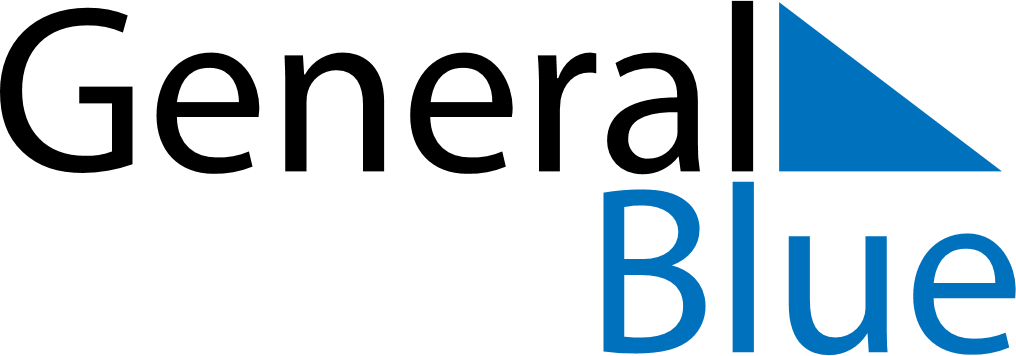 Quarter 2 of 2022 El SalvadorQuarter 2 of 2022 El SalvadorQuarter 2 of 2022 El SalvadorQuarter 2 of 2022 El SalvadorQuarter 2 of 2022 El SalvadorQuarter 2 of 2022 El SalvadorQuarter 2 of 2022 El SalvadorApril 2022April 2022April 2022April 2022April 2022April 2022April 2022April 2022April 2022MONTUETUEWEDTHUFRISATSUN1234556789101112121314151617181919202122232425262627282930May 2022May 2022May 2022May 2022May 2022May 2022May 2022May 2022May 2022MONTUETUEWEDTHUFRISATSUN12334567891010111213141516171718192021222324242526272829303131June 2022June 2022June 2022June 2022June 2022June 2022June 2022June 2022June 2022MONTUETUEWEDTHUFRISATSUN1234567789101112131414151617181920212122232425262728282930Apr 14: Maundy ThursdayApr 15: Good FridayApr 16: Easter SaturdayApr 17: Easter SundayMay 1: Labour DayMay 7: Soldier’s DayMay 10: Mother’s DayJun 17: Father’s DayJun 22: Día del Maestro